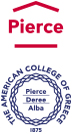 Pierce – ΑΜΕΡΙΚΑΝΙΚΟ ΚΟΛΛΕΓΙΟ ΕΛΛΑΔΟΣ
          ΓΥΜΝΑΣΙΟ Αρ. Πρωτ.108-21/2/2020                                  Αγ. Παρασκευή, 21 Φεβρουαρίου 2020Αξιότιμοι Κύριοι,Για την εκπαιδευτική εκδρομή μαθητών του Σχολείου μας, στο πλαίσιο του Προγράμματος:«Μελετώντας τη Μεσόγειο: Το Παράδειγμα της Ιταλίας»η οποία θα πραγματοποιηθεί από Κυριακή 12 Απριλίου 2020 (αναχώρηση) έως και M. Τετάρτη 15 Απριλίου 2020 (επιστροφή) στην Τοσκάνη της Ιταλίας, παρακαλούμε να μας αποστείλετε κλειστή προσφορά έως και την Τρίτη 3 Μαρτίου 2020 και ώρα 10:00, στη Γραμματεία Γυμνασίου (κ. Χρύσα Σαββάκη –Γραβιάς 6, Αγία Παρασκευή, τηλ. 6009800, εσωτ. 1175). Μετά την παρέλευση της προθεσμίας υποβολής καμία προσφορά δεν θα γίνει δεκτή. Η κατάθεση των προσφορών θα γίνει αυτοπροσώπως και ενυπόγραφα (όχι mail ή fax) παραλαμβάνοντας αριθμό πρωτοκόλλου. Ο σφραγισμένος φάκελος θα πρέπει να φέρει την ένδειξη «Εκδρομή στην Ιταλία - υπόψη κου Βασιλείου» και θα περιλαμβάνει την προσφορά σας για τον παρακάτω προορισμό με τις λεπτομέρειες, όπως αυτές περιγράφονται ακολούθως. Οι προσφορές που θα κατατεθούν θα αποσφραγισθούν την Τρίτη 3 Μαρτίου 2020 και ώρα 12:00 και θα ανακοινωθεί η απόφαση της αρμόδιας επιτροπής. Στη συνέχεια, θα ενημερωθούν όλοι οι συμμετέχοντες και, τέλος, όλες οι προσφορές, θα αναρτηθούν στο http://www.pierce.gr/ ΠΡΟΟΡΙΣΜΟΣ: Ιταλία (Τοσκάνη), 12 – 15 Απριλίου 2020Αριθμός μαθητών                31Συνοδοί καθηγητές             3                  Σύνολο                                 34Για το ταξίδι αυτό επιθυμούμε τα παρακάτω:Αεροπορικά εισιτήρια για Ρώμη (αναχώρηση με την πρωινή πτήση της 12ης Απριλίου 2020 και επιστροφή με τη βραδινή πτήση της 15ης Απριλίου 2020). Τρεις (3) διανυκτερεύσεις με πρωινό σε κεντρικό ξενοδοχείο της Φλωρεντίας 4*. Η τακτοποίηση στα δωμάτια θα γίνει σε μονόκλινα για τους καθηγητές και δίκλινα/τρίκλινα για τους μαθητές.Ένα (1) σύγχρονo τουριστικό λεωφορείο για αποκλειστική χρήση, διαθέσιμο σε όλη τη διάρκεια της εκδρομής (το πρόγραμμα της εκδρομής ακολουθεί στην επόμενη σελίδα). Τρία (3) δείπνα στην πόλη της Φλωρεντίας σε τρία διαφορετικά εστιατόριαΕισιτήρια όπου χρειάζεται σε: UFFIΖΙ, PIAZZA DEL DUOMO –CAMPANILE/ PALAZZO PITTI / GIARDINI DI BOBOLI, PALAZZO VECCHIO – PIAZZA DELLA SIGNORIA, SANTA MARIA NOVELLA Μόνιμος συνοδός του πρακτορείου Φ.Π.Α., διόδια, φόροι αεροδρομίων, επίναυλος καυσίμων, έξοδα στάθμευσης κ.λπ.Ασφάλειες αστικής, επαγγελματικής και ταξιδιωτικής ευθύνης σύμφωνα με τη σύμβαση του ΥΠ.Π.E.Θ. με τον HATA και την κείμενη νομοθεσία. Στις παραπάνω καλύψεις πρέπει απαραιτήτως να περιλαμβάνονται και έξοδα ατυχήματος ή ασθένειας. Οι ασφάλειες θα πρέπει να καλύπτουν ολόκληρη τη διάρκεια της εκδρομής (από την αναχώρηση από το αεροδρόμιο της Αθήνας έως την επιστροφή σε αυτό).Για τις παραπάνω υπηρεσίες ζητείται η τελική συνολική τιμή του οργανωμένου ταξιδιού αλλά και η επιβάρυνση ανά μαθητή. Με κάθε προσφορά κατατίθεται από το ταξιδιωτικό γραφείο απαραιτήτως Υπεύθυνη Δήλωση ότι διαθέτει Βεβαίωση Συνδρομής των νόμιμων προϋποθέσεων λειτουργίας του τουριστικού γραφείου, σε ισχύ.ΕΝΔΕΙΚΤΙΚΟ ΠΡΟΓΡΑΜΜΑ ΕΚΔΡΟΜΗΣΚυριακή 12 Απριλίου 2020Αναχώρηση για τη Ρώμη με πρωινή πτήσηΕπίσκεψη στο SAN GIMIGNANO Μεταφορά στην ΦλωρεντίαΤακτοποίηση στο ξενοδοχείοΔείπνο στην ΦλωρεντίαΕπιστροφή στο Ξενοδοχείο στις 22:00Μ. Δευτέρα 13 Απριλίου 2020Πρωινό στο ξενοδοχείοΞενάγηση στην Φλωρεντία UFFIΖΙ, PIAZZA DEL DUOMO –CAMPANILE-, PALAZZO PITTI / GIARDINI DI BOBOLI, PALAZZO VECCHIO – PIAZZA DELLA SIGNORIA, PONTE VECCHIO, SANTA MARIA NOVELLA - PIAZZA DELLA REPUBBLICA  με είσοδο όπου χρειάζεται και ξενάγηση  στα τρία πρώτα Δείπνο στην ΦλωρεντίαΕπιστροφή στο Ξενοδοχείο στις 22:00Μ.Τρίτη 14 Απριλίου 2020Πρωινό στο ξενοδοχείοΕκδρομές σε LUCCA (DUOMO, ΤΕΙΧΗ ΤΗΣ ΠΕΡΙΟΧΗΣ), PISA (TORRE DI PISA, DUOMO, BATTISTERO)Επιστροφή και Δείπνο στην ΦλωρεντίαΕπιστροφή στο Ξενοδοχείο στις 22:00Μ. Τετάρτη 15 Απριλίου 2020Εκδρομή κατά την επιστροφή στην SIENA (περιήγηση στην πόλη)Επιστροφή στη ΡώμηΑναχώρηση για Αθήνα μέσω ΡώμηςΜε εκτίμηση,Ο Διευθυντής του ΓυμνασίουΙωάννης Κλαδάς